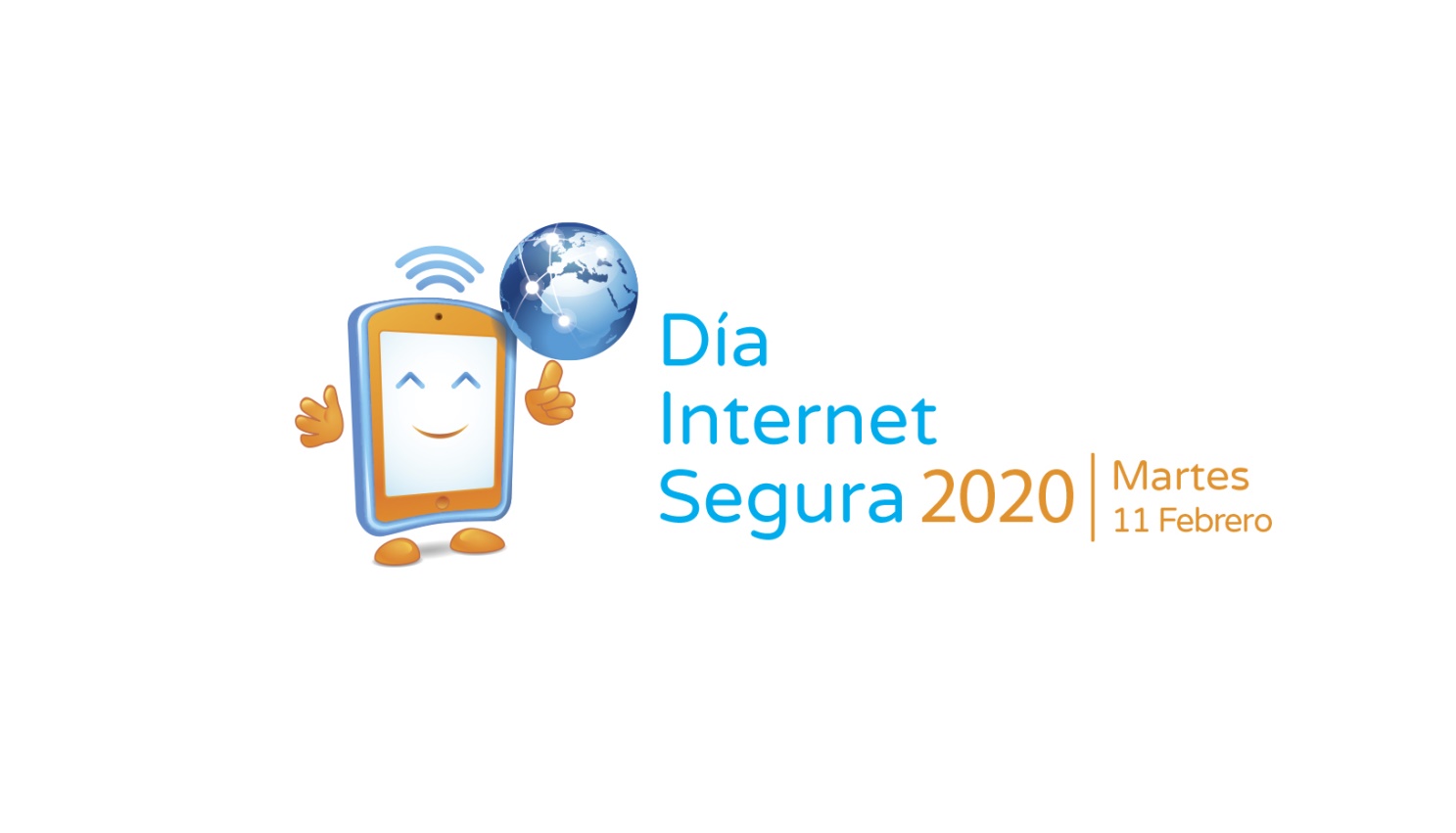 PLAN DE CONTINUIDAD PEDAGÓGICAABRIL 2020ESPACIO: COMPUTACIÓNAÑO: SEXTOPROFESORA: ANDREA CABRALALUMNO/A:ACTIVIDAD Visitá el sitio: http://www.netiquetate.com/Leé con atención y completá las actividades.ACTIVIDAD COMPLEMENTARIA Respondé el siguiente test:https://www.goconqr.com/es/p/9104122Respondé:¿Cómo describirías la comunicación en la web? ¿Seguimos siempre las mismas reglas y pautas cuando nos comunicamos en entornos digitales? ¿Por qué? ¿Es lo mismo enviar un mail a un compañero o a un profesor para pedirle que nos envíe las consignas de un trabajo práctico? ¿Qué cosas cambian? ¿Qué es la netiqueta? ¿Qué problemas te puede ocasionar la falta de cuidado al comunicarse con un desconocido por internet?¿Te sucedió algo similar alguna vez? Compartí tu experiencia. ¿Tenés en cuenta las netiquetas en tus comunicaciones habituales en Instagram, por mail, en WhatsApp, etcétera?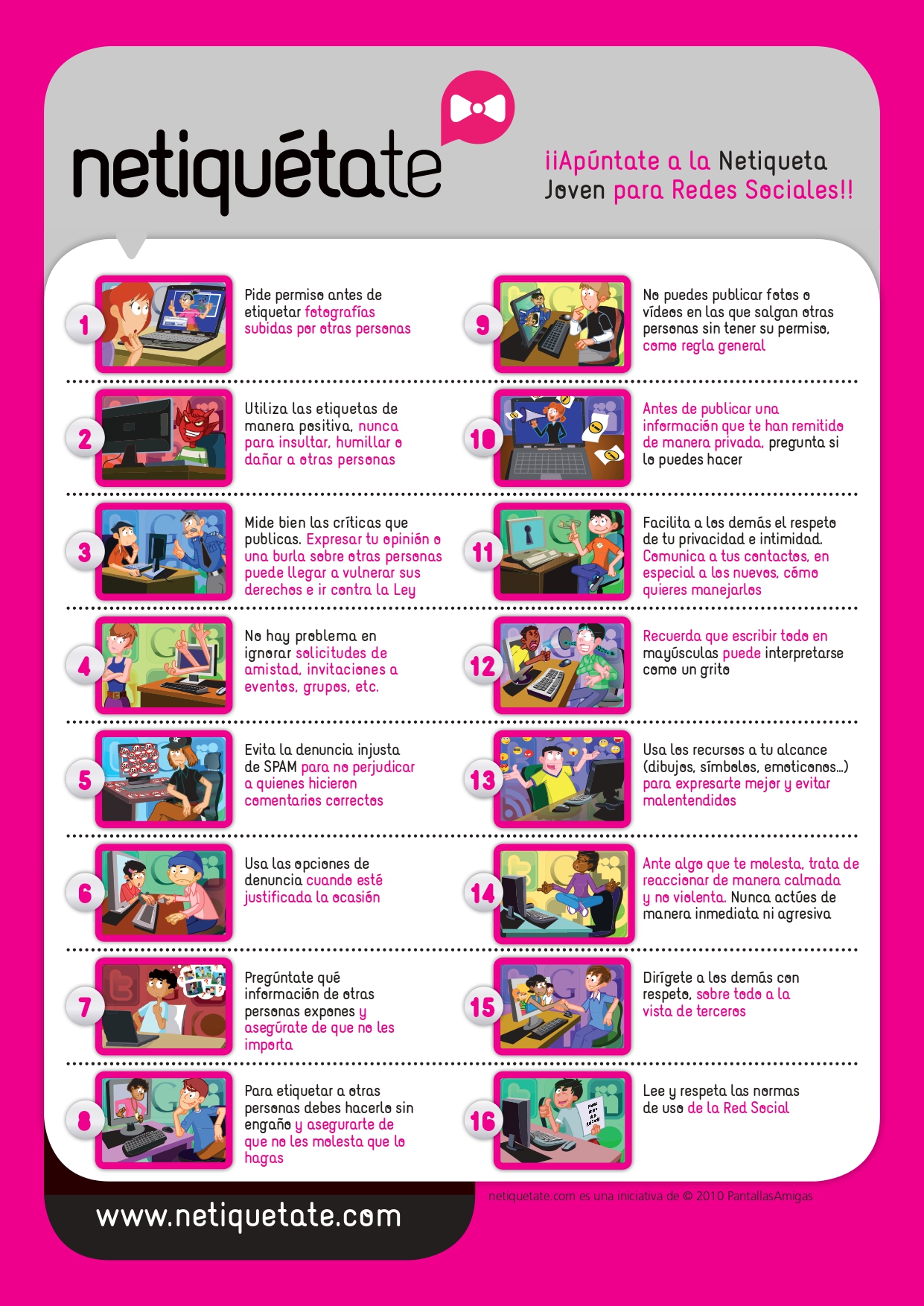 